GOBIERNO CONSTITUCIONAL DEL ESTADO DE PUEBLA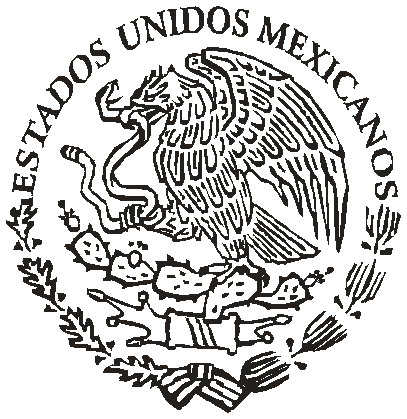 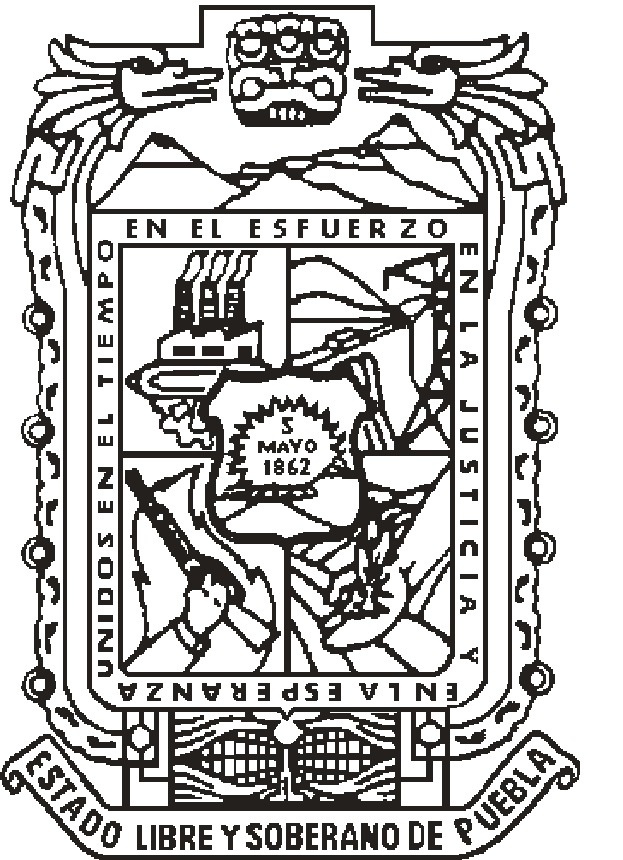 PERIÓDICO  OFICIAL LAS LEYES, DECRETOS Y DEMÁS DISPOSICIONES DE CARÁCTER OFICIAL SON OBLIGATORIAS POR EL SOLO HECHO DE SER PUBLICADAS EN ESTE PERIÓDICOAutorizado como correspondencia de segunda clase por la Dirección de Correos con fecha 22 de noviembre de 1930“CUATRO VECES HEROICA PUEBLA DE ZARAGOZA”MARTES 30 DE DICIEMBRE DE 2014SumarioNÚMERO 21CUARTA SECCIÓNGOBIERNO DEL ESTADO PODER LEGISLATIVODECRETO  del  Honorable  Congreso  del  Estado,  por  el  que expide  la  LEY  DE  INGRESOS DEL  MUNICIPIO DE  XIUTETELCO, para  el Ejercicio Fiscal 2015.DECRETO del Honorable Congreso del Estado, por el cual expide la Zonificación Catastral y las Tablas de Valores Unitarios de Suelos Urbanos y Rústicos; así como los Valores Catastrales de Construcción por metro cuadrado, para el Municipio de Xiutetelco.GOBIERNO DEL ESTADO PODER LEGISLATIVODECRETO del Honorable Congreso del Estado, por el que expide la LEY DE INGRESOS DEL MUNICIPIO DE XIUTETELCO, para el Ejercicio Fiscal 2015.Al margen un sello con el Escudo del Estado de Puebla, y una leyenda que dice: Unidos en el Tiempo, en el Esfuerzo, en la Justicia y en la Esperanza. Estado Libre y Soberano de Puebla. H. Congreso del Estado de Puebla. LIX Legislatura.RAFAEL MORENO VALLE ROSAS, Gobernador Constitucional del Estado Libre y Soberano de Puebla, a sus habitantes sabed:Que por la Secretaría del H. Congreso, se me ha remitido el siguiente:EL HONORABLE QUINCUAGÉSIMO NOVENO CONGRESO CONSTITUCIONAL DEL ESTADO LIBRE Y SOBERANO DE PUEBLACONSIDERANDOQue en Sesión Pública Ordinaria celebrada con esta fecha, Vuestra Soberanía tuvo a bien aprobar el Dictamen con Minuta de Ley, emitido por la Comisión de Hacienda y Patrimonio Municipal, por virtud del cual se expide la Ley de Ingresos del Municipio de Xiutetelco, Puebla, para el Ejercicio Fiscal dos mil quince.Que el Sistema Federal tiene como objetivo primordial el fortalecer el desarrollo de los Municipios, propiciando la redistribución de las competencias en materia fiscal, para que la administración de su hacienda se convierta en factor decisivo de su autonomía.Que con fecha 23 de diciembre de 1999 se reformó el artículo 115 Constitucional, incluyendo en su fracción IV la facultad para los Ayuntamientos de proponer al Congreso del Estado las cuotas y tarifas aplicables a impuestos, derechos, contribuciones de mejoras y las tablas de valores unitarios de suelo y construcciones que sirvan de base para el cobro de las contribuciones sobre la propiedad inmobiliaria.Que en correlación a la reforma antes mencionada, la fracción VIII del artículo 78 de la Ley Orgánica Municipal textualmente establece: “Son atribuciones de los Ayuntamientos: ... VIII. Presentar al Congreso del Estado, a través del Ejecutivo del Estado, previa autorización de cuando menos las dos terceras partes de los miembros del Ayuntamiento, el día quince de noviembre la Iniciativa de la Ley de Ingresos que deberá regir el año siguiente, en la que se propondrá las cuotas y tarifas aplicables a impuestos, derechos, contribuciones de mejoras y las tablas de valores unitarios de suelo y construcciones que sirvan de base para el cobro de los impuestos sobre la propiedad inmobiliaria” lo que permite a los Ayuntamientos adecuar sus disposiciones a fin de que guarden congruencia con los conceptos de ingresos que conforman su hacienda pública; proporcionar certeza jurídica a los habitantes del Municipio; actualizar las tarifas de acuerdo con los elementos que consoliden los principios constitucionales de equidad y proporcionalidad y que a la vez permitan a los Ayuntamientos recuperar los costos que les implica prestar los servicios públicos y lograr una simplificación administrativa.En este contexto se determinó presentar la Ley de Ingresos del Municipio de Xiutetelco, Puebla, para el EjercicioFiscal del año dos mil quince, en la que se contempla esencialmente lo siguiente:Se incluye en artículo 1 de la presente Ley, el Presupuesto de Ingresos, mismo que contiene la información a que se refiere el artículo 61 de la Ley General de Contabilidad Gubernamental.En efecto, con fecha 12 de noviembre de 2012 se publicó en el Diario Oficial de la Federación el DECRETO por el que se reforma y adiciona la Ley General de Contabilidad Gubernamental, para transparentar y armonizar lainformación financiera relativa a la aplicación de recursos públicos en los distintos órdenes de gobierno, en el que se adiciona el Título Quinto, denominado “De la Transparencia y Difusión de la Información Financiera”, estableciéndose en el artículo 61, la obligación para la Federación, las entidades federativas, los municipios, y en su caso, las demarcaciones territoriales del Distrito Federal, de incluir en su ley de ingresos, las fuentes de sus ingresos sean ordinarios o extraordinarios, desagregando el monto de cada una y, en el caso de las entidades federativas y municipios, incluyendo los recursos federales que se estime serán transferidos por la Federación a través de los fondos de participaciones y aportaciones federales, subsidios y convenios de reasignación; así como los ingresos recaudados con base en las disposiciones locales.En materia de Impuestos, esta Ley mantiene las mismas tasas establecidas en la Ley de Ingresos de este Municipio del ejercicio fiscal de 2014, salvo en el caso del Impuesto Predial, en el que se incluye la clasificación que expresamente establece la Ley de Catastro del Estado, vigente, en congruencia con la determinación de los valores de suelo y construcción, salvaguardando los principios de proporcionalidad y equidad jurídica consagrados en la fracción IV del artículo 31 de la Constitución Política de los Estados Unidos Mexicanos.Se continúa con la tasa del 0% para el pago del Impuesto Predial, tratándose de ejidos que se consideren rústicos y que sean destinados directamente por sus propietarios a la producción y el cultivo, así como para los inmuebles regularizados  de  conformidad  con  los  programas  federales,  estatales  o  municipales,  durante  los  doce  meses siguientes a la expedición del título de propiedad.Asimismo, se establece como cuota mínima en materia de dicho impuesto, la cantidad de $130.00 (Ciento treinta pesos 00/100 M.N.).Por lo que se refiere al Impuesto Sobre Adquisición de Bienes Inmuebles, se sostiene la tasa del 0% en adquisiciones de predios con construcción destinados a casa habitación cuyo valor no sea mayor a 8,334 veces el salario mínimo diario vigente en el Estado; la adquisición de predios que se destinen a la agricultura, cuyo valor no sea mayor a 1,825 veces el salario mínimo diario vigente en el Estado; y la adquisición de bienes inmuebles así como su regularización, que se realice como consecuencia de la ejecución de programas federales, estatales o municipales, en materia de regularización de la tenencia de la tierra.Se establece la disposición de que solamente serán válidas las exenciones a las contribuciones, establecidas en las Leyes Fiscales y Ordenamientos expedidos por las Autoridades Fiscales Municipales, resaltando el principio Constitucional de municipio libre, autónomo e independiente en la administración de su hacienda pública.En general, las cuotas y tarifas se actualizan en un 3.5%, que corresponde al índice inflacionario registrado en elEstado en los últimos doce meses.En materia de Derechos en el Capítulo I, de los Derechos por obras materiales, se adiciona el concepto por la expedición de constancia por terminación de obra, atento a lo dispuesto en el artículo 22 de la Ley de Catastro del Estado.Asimismo, en el Capítulo III, de los Derechos por los Servicios de Agua y Drenaje, se incorporan los conceptos por el estudio de factibilidad de toma de agua para vivienda nueva, por la expedición de constancia por no registro de toma de agua, y por la expedición de constancia de no adeudo de agua, mismos que se establecen de conformidad con lo ordenado en el artículo 49 de la Ley del Agua para el Estado de Puebla.En materia de Derechos en el Capítulo V, de los Derechos por Expedición de Certificados y Otros Servicios fracción II por las certificaciones y constancias oficiales este H. Ayuntamiento propone la tarifa de $80.00 dado que el personal adscrito a las áreas de Secretaria General, Protección Civil, Obras Públicas o las que correspondan tienen que trasladarse a diferentes localidades algunas alejadas de la cabecera municipal por lo que en consecuencia se requiere efectuar gastos por concepto de transporte, gasolina u otros. De igual manera se adiciona el inciso b) de la fracción I del artículo 22 del mismo capítulo se establece una cuota por hoja urgente hasta por 35 hojas de $191.87 debido a que por atender ciertas situaciones demandadas con premura por parte de algunos habitantes se originan mayores gastos por parte del personal que labora en el Ayuntamiento.Se adiciona el Capítulo VIII de los Derechos por Servicios del Departamento de Protección Civil por concepto de verificaciones y permisos que se otorguen en esta área ya que el personal asignado para realizar esas funciones, tiene que trasladarse a diferentes localidades algunas alejadas de la cabecera municipal por lo que en consecuencia se requiere efectuar gastos por concepto de transporte, gasolina u otros.En términos del Capítulo X de los Derechos por Expedición de Licencias, Permisos o Autorizaciones para el funcionamiento de Establecimientos o Locales, cuyos giros sean la enajenación de bebidas alcohólicas o la prestación de servicios que incluyan el expendio de dichas bebidas, contenidos en el artículo 28, se realiza la clasificación y tabulador de cada uno de los diversos establecimientos con la finalidad de que el cobro sea justo y de acuerdo con el giro comercial de cada uno de ellos, pues el volumen de ventas y sus respectivos costos en cada comercio es valorado en forma distinta, aunado a que permitirá conocer el cobro específico que hace el Ayuntamiento.Para establecer certeza jurídica a los contribuyentes se establece una cuota fija para el pago de los Productos a que hace mención el Título Cuarto Capítulo Único Artículo 38 fracción VI para el pago de cédulas para giros comerciales, industriales, agrícolas, ganaderos, pesqueros y prestación de servicios.Dentro del Título Quinto de los Aprovechamientos, se adiciona el Capítulo III de los Gastos de notificación de conformidad con el artículo 82 del Código Fiscal Municipal del Estado Libre y Soberano de Puebla.Por lo anteriormente expuesto y con fundamento en los artículos 50 fracción III, 57 fracciones I y XXVIII, 63,64, 67 y 103 fracción III inciso d) de la Constitución Política del Estado Libre y Soberano de Puebla; 119, 123 fracción III, 134 y 135 de la Ley Orgánica del Poder Legislativo del Estado Libre y Soberano de Puebla; 45, 46,47 y 48 fracción III del Reglamento Interior del Honorable Congreso del Estado Libre y Soberano de Puebla, se expide el siguiente:LEY DE INGRESOS DEL MUNICIPIO DE XIUTETELCO, PUEBLA, PARA EL EJERCICIO FISCAL 2015TÍTULO PRIMERO DISPOSICIONES GENERALESCAPÍTULO ÚNICOARTÍCULO 1. En el Ejercicio Fiscal comprendido del 1 de enero al 31 de diciembre de 2015, el Municipio de Xiutetelco, Puebla, percibirá los ingresos provenientes de los siguientes conceptos y en las cantidades estimadas que a continuación se señalan:ARTÍCULO 2. Los ingresos que forman la Hacienda Pública del Municipio de Xiutetelco, Puebla, durante el Ejercicio Fiscal comprendido del día primero de enero al treinta y uno de diciembre de dos mil quince, serán los que obtenga y administre por concepto de:I. IMPUESTOS:1. Predial.2. Sobre Adquisición de Bienes Inmuebles.3. Sobre Diversiones y Espectáculos Públicos.4. Sobre Rifas, Loterías, Sorteos, Concursos y Toda Clase de Juegos Permitidos.II. DERECHOS:1. Por obras materiales.2. Por ejecución de obras públicas.3. Por los servicios de agua y drenaje.4. Por los servicios de alumbrado público.5. Por expedición de certificaciones, constancias y otros servicios.6. Por los servicios de coordinación de actividades relacionadas con el sacrificio de animales.7. Por servicios de panteones.8. Por servicios del departamento de Protección Civil.9. Por servicios especiales de recolección, transporte y disposición final de desechos sólidos.10. Por limpieza de predios no edificados.11. Por expedición de licencias, permisos o autorizaciones para el funcionamiento de establecimientos o locales, cuyos giros sean la enajenación de bebidas alcohólicas o la prestación de servicios que incluyan el expendio de dichas bebidas.12. Por expedición de licencias, permisos o autorizaciones para la colocación de anuncios y carteles o la realización de publicidad.13. Por ocupación de espacios del Patrimonio Público del Municipio.14. Por los servicios prestados por el Catastro Municipal.III. PRODUCTOS.IV. APROVECHAMIENTOS:1. Recargos.2. Sanciones.3. Gastos de ejecución.V. CONTRIBUCIONES DE MEJORAS.VI. PARTICIPACIONES EN INGRESOS FEDERALES Y ESTATALES, FONDOS Y RECURSOS PARTICIPABLES, FONDOS DE APORTACIONES FEDERALES, INCENTIVOS ECONÓMICOS, REASIGNACIONES Y DEMÁS INGRESOS.VII. INGRESOS EXTRAORDINARIOS.ARTÍCULO 3. Los ingresos no comprendidos en la presente Ley que recaude el Municipio de Xiutetelco, Puebla, en el ejercicio de sus funciones de derecho público o privado, deberán concentrarse invariablemente en la Tesorería Municipal.En virtud de que el Estado se encuentra adherido al Sistema Nacional de Coordinación Fiscal y en términos del Convenio de Colaboración Administrativa en Materia Fiscal Federal y sus anexos suscritos con la Federación, el Municipio ejercerá facultades operativas de verificación al momento de expedir las licencias a que se refiere esta Ley, por lo que deberá solicitar de los contribuyentes que tramiten la citada expedición, la presentación de su cédula de inscripción al Registro Federal de Contribuyentes, así como el comprobante de pago del Impuesto Predial de los derechos por los servicios de agua y drenaje.ARTÍCULO 4. En el caso de que el Municipio, previo cumplimiento de las formalidades legales, convenga con el Estado o con otros Municipios, la realización de las obras y la prestación coordinada de los servicios a que se refiere esta Ley, el cobro de los ingresos respectivos, se hará de acuerdo a los Decretos, Ordenamientos, Programas, Convenios y sus anexos que le resulten aplicables, correspondiendo la función de recaudación a la Dependencia o Entidad que preste los servicios o que en los mismos establezca.ARTÍCULO 5. A los Impuestos, Derechos, Productos, Aprovechamientos y Contribuciones de Mejoras a que se refiere esta Ley y la Ley de Hacienda Municipal del Estado de Puebla, se les aplicarán las tasas, tarifas y cuotas que dispone la presente, el Código Fiscal Municipal, la Ley de Catastro del Estado de Puebla y los demás ordenamientos de carácter hacendario y administrativo aplicables.Las autoridades fiscales municipales deberán fijar en lugar visible de las oficinas en que se presten los servicios o se cobren las contribuciones establecidas en la presente Ley, las cuotas, tasas y tarifas correspondientes.ARTÍCULO 6. Para determinar los Impuestos, Derechos, Productos, Aprovechamientos y Contribuciones de Mejoras a que se refiere esta Ley, se considerarán inclusive las fracciones del peso; no obstante lo anterior para efectuar el pago, las cantidades que incluyan de 1 hasta 50 centavos, se ajustarán a la unidad del peso inmediato inferior y las que contengan cantidades de 51 a 99 centavos, se ajustarán a la unidad del peso inmediato superior.ARTÍCULO 7. Quedan sin efecto las disposiciones de las leyes no fiscales, reglamentos, acuerdos, circulares y disposiciones administrativas en la parte que contengan la no causación, exenciones totales o parciales o consideren a personas físicas o morales como no sujetos de contribuciones, otorguen tratamientos preferenciales o diferenciales de los establecidos en el Código Fiscal Municipal, Ley de Hacienda Municipal del Estado, acuerdos del Cabildo, de las autoridades fiscales y demás ordenamientos fiscales municipales.TÍTULO SEGUNDO DE LOS IMPUESTOSCAPÍTULO IDEL IMPUESTO PREDIALARTÍCULO 8. El Impuesto Predial para el Ejercicio Fiscal 2015, se causará anualmente y se pagará en el plazo que establece la Ley de Hacienda Municipal del Estado de Puebla, conforme a las tasas y cuotas siguientes:I. En predios urbanos, a la base gravable determinada conforme a las tablas de valores unitarios de suelo y construcción aprobadas por el Congreso del Estado, seaplicará anualmente:                                                                                                                            0.57800 al millarII. En predios urbanos sin construcción, a la base gravable determinada conforme a las tablas de valores unitarios de suelo y construcción aprobadas por el Congreso del Estado,se aplicará anualmente:                                                                                                                         0.46200 al millarIII. En predios rústicos, a la base gravable determinada conforme a las tablas de valores unitarios de suelo y construcción aprobadas por el Congreso del Estado, seaplicará anualmente:                                                                                                                            0.66248 al millarLos terrenos ejidales con o sin construcción, que se encuentren ubicados dentro de la zona urbana y suburbana de las ciudades o poblaciones delimitadas en términos de la Ley de Catastro del Estado de Puebla, serán objeto de valuación y deberán pagar el Impuesto Predial, mismo que se causará y pagará aplicando las tasas establecidas en las fracciones anteriores.IV. El Impuesto Predial en cualquiera de los casos comprendidos en este artículo, no será menor de:        $130.00Causará el 50% del Impuesto Predial durante el Ejercicio Fiscal 2015, la propiedad o posesión de un solo predio destinado a casa habitación que se encuentre a nombre del contribuyente, cuando se trate de pensionados, viudos, jubilados, personas con capacidad diferenciada y ciudadanos mayores de 60 años de edad, siempre y cuando el valor catastral del predio no sea mayor a $500,000.00 (Quinientos mil pesos). El monto resultante no será menor a la cuota mínima a que se refiere esta fracción.Para hacer efectiva la mencionada reducción, el contribuyente deberá demostrar ante la autoridad municipal mediante la documentación idónea, que se encuentra dentro de los citados supuestos jurídicos.ARTÍCULO 9. Causarán la tasa del:                                                                                                                    0%I. Los ejidos que se consideran rústicos conforme a la Ley de Catastro del Estado de Puebla y las disposiciones reglamentarias que le resulten aplicables, que sean destinados directamente por sus titulares a la producción y cultivo.En el caso de que los ejidos sean explotados por terceros o asociados al ejidatario, el Impuesto Predial se pagará conforme a la cuota que señala el artículo 8 de esta Ley.II. Los bienes inmuebles que sean regularizados de conformidad con los programas federales, estatales y municipales,  causarán  durante  los  doce  meses  siguientes  al  que  se  hubiere  expedido  el  título  de  propiedad respectivo, la tasa del:                                                                                                                                                  0%Las  autoridades  que  intervengan  en  los  procesos de regularización  a que  se refiere  este  artículo,  deberán coordinarse con las autoridades fiscales competentes, a fin de que los registros fiscales correspondientes queden debidamente integrados.CAPÍTULO IIDEL IMPUESTO SOBRE ADQUISICIÓN DE BIENES INMUEBLESARTÍCULO 10. El Impuesto Sobre Adquisición de Bienes Inmuebles, se calculará y pagará aplicando la tasa del 2% sobre la base a que se refiere la Ley de Hacienda Municipal del Estado de Puebla.ARTÍCULO 11. Causarán la tasa del:                                                                                                                  0%I. La adquisición o construcción de viviendas destinadas a casa habitación que se realicen derivadas de acuerdos o convenios que en materia de vivienda, autorice el Ejecutivo del Estado, cuyo valor no sea mayor a 8,334 veces el salario mínimo diario vigente en el Estado; siempre y cuando el adquirente no tenga otros predios registrados a su nombre en el Estado.II. La adquisición de predios que se destinen a la agricultura, cuyo valor no sea mayor a 1,825 veces el salario mínimo diario vigente en el Estado, siempre y cuando el adquirente no tenga otros predios registrados a su nombre en el Estado.III. La adquisición de bienes inmuebles, así como su regularización, que se realice como consecuencia de la ejecución de programas federales, estatales o municipales, en materia de regularización de la tenencia de la tierra. Causara la tasa del:                                                                                                                                                      0%Las  autoridades  que  intervengan  en  los  procesos de regularización  a que  se refiere  este  artículo,  deberán coordinarse con las autoridades fiscales competentes, a fin de que los registros fiscales correspondientes queden debidamente integrados.CAPÍTULO IIIDEL IMPUESTO SOBRE DIVERSIONES Y ESPECTÁCULOS PÚBLICOSARTÍCULO 12. El Impuesto Sobre Diversiones y Espectáculos Públicos, se causará y pagará aplicando la tasa del 15% sobre el importe de cada boleto vendido, a excepción de los teatros y circos, en cuyo caso, se causará y pagará la tasa del 5%.Son responsables solidarios en el pago de este impuesto, los propietarios o poseedores de los inmuebles en los que se realicen las funciones o espectáculos públicos.CAPÍTULO IVDEL IMPUESTO SOBRE RIFAS, LOTERÍAS, SORTEOS, CONCURSOS Y TODA CLASE DE JUEGOS PERMITIDOSARTÍCULO 13. El Impuesto Sobre Rifas, Loterías, Sorteos, Concursos y Toda Clase de Juegos Permitidos, se causará y pagará aplicando la tasa del 6% sobre el monto del premio o los valores determinados conforme a la Ley de Hacienda Municipal del Estado.TÍTULO TERCERO DE LOS DERECHOSCAPÍTULO IDE LOS DERECHOS POR OBRAS MATERIALESARTÍCULO 14. Los derechos por obras materiales, se causarán y pagarán conforme a las siguientes cuotas:I. Alineamiento:a) Con frente hasta de 10 metros/por metro lineal.                                                                                          $14.22 b) Con frente hasta de 20 metros/por metro lineal.                                                                                          $25.06 c) Con frente hasta de 30 metros/por metro lineal.                                                                                          $35.66 d) Con frente hasta de 40 metros/por metro lineal.                                                                                          $49.87 e) Con frente hasta de 50 metros/por metro lineal.                                                                                          $67.85 f) Con frente mayor de 50 metros, por metro lineal adicional.                                                                          $3.83II. Por asignación de número oficial, por cada uno.                                                                                        $67.28III.  Por  la  autorización  de  permisos  de  construcción  de  nuevas  edificaciones,  cambio  de  régimen  de propiedad que requiera nueva licencia independiente del pago de derechos que exige esta Ley, deberán pagar para obras de infraestructura:a) Autoconstrucción.                                                                                                           6 días de salario mínimo.b) Vivienda de interés social por c/100 m2 o fracción.                                                    11 días de salario mínimo.c) Por vivienda unifamiliar en condominio y edificaciones de productos porc/100 m2 o fracción.                                                                                                               16 días de salario mínimo. d) Bodegas e industrias por c/100 m2 o fracción.                                                            21 días de salario mínimo. IV. Por licencias:a) Por construcción de bardas hasta de 2.50 m. de altura, por metro lineal.                                                      $4.86En las colonias populares se cobrará el 50% de la cuota señalada en este inciso.b) De construcción, ampliación o remodelación, por metro cuadrado para:1. Viviendas.                                                                                                                                                       $8.472. Edificios comerciales.                                                                                                                                  $16.993. Industriales o para arrendamiento.                                                                                                               $16.99c) Para fraccionar, lotificar o relotificar terrenos y construcción de obras de urbanización:1. Sobre el área total por fraccionar o lotificar, por metro cuadrado o fracción.                                               $2.962. Sobre el importe total de obras de urbanización.                                                                                            3.5%3. Sobre cada lote que resulte de la relotificación:- En fraccionamientos.                                                                                                                                     $67.59- En colonias o zonas populares.                                                                                                                      $50.50d) Por la construcción de tanques subterráneos para uso distinto al de almacenamientode agua, por metro cúbico.                                                                                                                                     $21.87e) Por las demás no especificadas en esta fracción, por metro cuadrado o metrocúbico según el caso.                                                                                                                                              $3.65f) Por la construcción de cisternas, albercas y lo relacionado con depósitos de agua, pormetro cúbico o fracción.                                                                                                                                        $14.22g)  Por  la  construcción  de  fosas  sépticas,  plantas  de  tratamiento  o  cualquier  otraconstrucción similar, por metro cúbico o fracción.                                                                                               $14.22h) Por la construcción de incineradores para residuos infectobiológicos, orgánicos einorgánicos, por metro cuadrado o fracción.                                                                                                         $21.36V. Por los servicios de demarcación de nivel de banqueta, por cada predio.                                                  $35.66VI. Por la acotación de predios sin deslinde, por cada hectárea o fracción.                                                    $60.38VII. Por estudio y aprobación de planos y proyectos de construcción, por m2.                                                     $4.48VIII. Por la regularización de planos y proyectos que no se hubiesen presentadooportunamente, para su estudio y aprobación, por metro cuadrado de superficie edificada.                                   $3.38El pago de lo señalado en esta fracción, será adicional al pago correspondiente al estudio y aprobación de los planos y proyectos de que se trate.VIII. Por dictamen de uso según clasificación de suelo:a) Vivienda por m2.                                                                                                                                           $5.41b) Industria por m2 de superficie de terreno:1. Ligera.                                                                                                                                                            $4.062. Mediana.                                                                                                                                                         $8.933. Pesada.                                                                                                                                                          $13.79 c) Comercios por m2 de terreno.                                                                                                                      $24.46 d) Servicios.                                                                                                                                                     $64.58 e) Áreas de recreación y otros usos no contemplados en los incisos anteriores.                                               $7.07IX. Por dictamen de cambio de uso del suelo, por cada 50 m2 de construcción o fracción.                                  $44.77X. Por la expedición de la constancia por terminación de obra                                                                       $95.00CAPÍTULO IIDE LOS DERECHOS POR EJECUCIÓN DE OBRAS PÚBLICASARTÍCULO 15. Los derechos por la ejecución de obras públicas, se causarán y pagarán, conforme a las cuotas siguientes:I. Construcción de banquetas y guarniciones:a) De concreto fc=100 kg/cm2 de 10 centímetros de espesor, por metro cuadrado.                                     $145.62 b) De concreto asfáltico de 5 centímetros de espesor, por metro cuadrado.                                                  $130.77 c) Guarnición de concreto hidráulico de 15 x 20 x 40 centímetros, por metro lineal.                                   $130.77II. Construcción o rehabilitación de pavimento, por metro cuadrado:a) Asfalto o concreto asfáltico de 5 centímetros de espesor.                                                                         $194.45 b) Concreto hidráulico (F’c=kg/cm2).                                                                                                           $359.13 c) Carpeta de concreto asfáltico de 5 centímetros de espesor.                                                                         $98.23 d) Ruptura y reposición de pavimento asfáltico de 5 centímetros de espesor.                                              $130.66e) Relaminación de pavimento de 3 centímetros de espesor.                                                                         $130.66III. Por obras públicas de iluminación, cuya ejecución genere beneficios y gastos individualizables.El cobro de los derechos a que se refiere esta fracción, se determinará en términos de la Ley de Hacienda Municipal del Estado, por la Tesorería Municipal, tomando en consideración el costo de la ejecución de dichas obras.CAPÍTULO IIIDE LOS DERECHOS POR LOS SERVICIOS DE AGUA Y DRENAJEARTÍCULO 16. Los derechos por los servicios de agua y drenaje, se causarán y pagarán conforme a las siguientes cuotas:I. Por el estudio de factibilidad de toma de agua para vivienda nueva                                                          $200.00II. Por la expedición de la constancia por no registro de toma de agua                                                           $95.00III. Por la expedición de la constancia de no adeudo de agua                                                                         $95.00IV. Por trabajos de:a) Instalación, reinstalación, conexión, localización de toma de agua sin ruptura depavimento y por poner en servicio la toma de agua.                                                                                           $310.52V. Por cada toma de agua o regulación para:a) Doméstico habitacional:1. Casa habitación.                                                                                                                                         $376.742. Interés social o popular.                                                                                                                             $775.013. Medio.                                                                                                                                                        $430.564. Residencial.                                                                                                                                                $538.205. Terrenos.                                                                                                                                                     $269.10b)  Unidades  habitacionales  por  módulo,  que  estén  integradas  por  2  o  más departamentos o locales.c) Comercial.$775.01$538.20VI. Por materiales y accesorios por:a) Concepto de depósito por el valor del medidor, con base de diámetro de:1. 13 milímetros (1/2”).                                                                                                                                    $22.44b) Cajas de registro para banquetas de:1. 15 x 15 centímetros.                                                                                                                                     $27.63VII. Incrementos:a) En el caso de la fracción IV inciso a) de este artículo, si los servicios a que se refiererequieren ruptura de pavimento, la cuota se incrementará en:                                                                             $370.17b) En los casos de la fracción V de este artículo, los derechos de una segunda toma para un mismo predio, se incrementarán un 50% y por una tercera un 100% en razón de la segunda, y así sucesivamente.c) En el caso de la fracción VI inciso a) de este artículo, los depósitos con base dediámetro mayor a los que se señala, se incrementarán con:                                                                                  $20.37El Ayuntamiento a solicitud del contribuyente podrá autorizarlos para adquirir por su cuenta, los materiales a que se refiere este artículo.VIII. Por instalación de tubería de distribución de agua potable, por metro lineal o fracción:a) De asbesto-cemento de 4 pulgadas.                                                                                                             $14.81b) De P.V.C. con diámetro de 4 pulgadas.                                                                                                       $26.85IX. Por atarjeas:- Con diámetro de 30, 38 ó 45 centímetros o más, por metro lineal de frente del predio.                               $31.39X. Conexión del servicio de agua a las tuberías de servicio público, por cada m2 construido en:a) Casas habitación y unidades habitacionales de tipo medio.                                                                          $2.41 b) Casas habitación y unidades habitacionales tipo social o popular.                                                               $1.59 c) Terrenos sin construcción.                                                                                                                             $1.59 d) Fraccionamientos, corredores y parques industriales.                                                                                   $2.41 e) Fraccionamientos residenciales y centros comerciales.                                                                                 $2.41XI. Conexión del sistema de atarjeas con el sistema general de saneamiento, por metro cuadrado en:a) Casas habitación y unidades habitacionales de tipo medio.                                                                          $1.59 b) Casas habitación y unidades habitacionales tipo social o popular.                                                               $1.59 c) Fraccionamientos, corredores y parques industriales.                                                                                   $4.86d) Fraccionamientos residenciales y centros comerciales.                                                                                $2.41XII. Descarga de aguas residuales a la red municipal de drenaje en concentraciones permisibles que no excedan de los siguientes límites:a) Sólidos sedimentables: 1.0 mililitros por litro.b) Materia flotante: ninguna detenida en malla de 3 milímetros de claro libre cuadrado.c) Potencial Hidrógeno: de 4.5 a 10.0 unidades. d) Grasas y aceites: ausencia de película visible. e) Temperatura: 35 grados centígrados.El estudio sobre las concentraciones permisibles, será efectuado por la Dirección deObras  y  Servicios  Públicos  o  la  unidad  administrativa  del  Ayuntamiento  que  realicefunciones similares, para determinar la cuota bimestral la que no podrá ser menor de:                                  $1,103.79ARTÍCULO 17. Los derechos por los servicios de suministro y consumo de agua, se causarán y pagarán mensualmente conforme a las cuotas siguientes:I. Doméstico habitacional:a) Casa habitación.                                                                                                                                           $35.87 b) Interés social o popular.                                                                                                                               $64.58 c) Medio.                                                                                                                                                          $64.58 d) Residencial.                                                                                                                                                  $75.35II. Industrial:a) Menor consumo.                                                                                                                                        $244.56b) Mayor consumo.                                                                                                                                        $244.56III. Comercial:a) Menor consumo.                                                                                                                                          $71.76b) Mayor consumo.                                                                                                                                          $89.69IV. Prestador de servicios:a) Menor consumo.                                                                                                                                        $163.02b) Mayor consumo.                                                                                                                                        $163.02V. Templos y anexos.                                                                                                                                       $27.70VI. Terrenos.                                                                                                                                                    $16.30Cuando el suministro y consumo de agua se preste a través del sistema de servicio medido, el Municipio, deberá someter a la aprobación del Cabildo, los procedimientos, cuotas y tarifas necesarios para su operación, así mismo al rendir la cuenta pública informará de las cantidades percibidas por estos conceptos.ARTÍCULO 18. Los derechos por los servicios de conexión a la red municipal de drenaje, se causarán y pagarán por toma individual conforme a las cuotas siguientes:El Ayuntamiento a solicitud de los contribuyentes, podrá autorizarlos para adquirir por su cuenta, los materiales a que se refiere este artículo.ARTÍCULO 19.  Los  derechos por  los  servicios de  expedición de  licencias  para  construcción de tanques subterráneos, albercas y perforación de pozos, se causarán y pagarán conforme a las cuotas siguientes:I. De tanques subterráneos, por metro cúbico o fracción.                                                                                  $1.52II. Albercas y lo relacionado con depósitos de agua, por metro cúbico o fracción.                                          $3.30ARTÍCULO 20. El Ayuntamiento deberá obtener del Comité de Agua la información relativa a la recaudación que perciba por la prestación de los servicios del suministro de agua potable, a fin de que informe a la Secretaría de Finanzas y Administración del Gobierno del Estado, los datos para que incidan en la fórmula de distribución de participaciones.CAPÍTULO IVDE LOS DERECHOS POR EL SERVICIO DE ALUMBRADO PÚBLICOARTÍCULO 21. Los derechos por el servicio de alumbrado público, se causarán anualmente y se pagarán bimestralmente, aplicándole a la base a que se refiere la Ley de Hacienda Municipal del Estado, las tasas siguientes:a) Usuarios de la tarifa 1, 2 y 3.                                                                                                                          6.5%b) Usuarios de la tarifa OM, HM, HS y HSL.                                                                                                       2%CAPÍTULO VDE LOS DERECHOS POR EXPEDICIÓNDE CERTIFICACIONES Y OTROS SERVICIOSARTÍCULO 22. Los derechos por expedición de certificaciones, constancias y otros servicios, se pagarán conforme a las cuotas siguientes:I. Por la certificación de datos o documentos que obren en los archivos municipales:a) Por cada hoja hasta 35 hojas.                                                                                                                       $77.63- Por hoja adicional.b) Urgente por hoja hasta 35 hojas.1.00$191.87- Por hoja adicional.                                                                                                                                          $1.00II. Por la expedición de certificaciones y constancias oficiales.                                                                      $80.00No se pagará la cuota a que se refiere esta fracción por la expedición de certificados de escasos recursos.III. Por la prestación de otros servicios:a) Derechos de huellas dactilares.                                                                                                                    $77.63CAPÍTULO VIDE LOS DERECHOS POR SERVICIOS DE COORDINACIÓNDE ACTIVIDADES RELACIONADAS CON EL SACRIFICIO DE ANIMALESARTÍCULO 23. Los servicios que preste el Municipio por la coordinación de actividades relacionadas con el sacrificio de animales, causarán derechos conforme a las cuotas siguientes:II. Cualquier otro servicio no comprendido en la fracción anterior, originará el cobro de derechos que determine el Ayuntamiento.III. Registro de fierros, señales de sangre, tatuajes, aretes o marcas para el ganado, así comosu renovación anual por unidad.                                                                                                                              $0.00Todas las carnes frescas, secas, saladas y sin salar, productos de salchichonería y similares que se introduzcan al Municipio, serán desembarcados y reconcentrados en el lugar que designe el Ayuntamiento para su inspección, debiendo ser éstos sellados o marcados para su control por la autoridad competente.A solicitud del interesado o por omisión, el servicio de inspección se efectuará en los lugares autorizados por el Ayuntamiento.Cuando por fallas mecánicas, por falta de energía eléctrica o captación de agua no sea posible realizar los servicios de sacrificio, no se hará ningún cargo extra a los introductores por los retrasos, así como tampoco el rastro será responsable por mermas o utilidades comerciales supuestas.El Ayuntamiento se coordinará con la autoridad sanitaria competente, para propiciar el cumplimiento de las disposiciones sanitarias aplicables.CAPÍTULO VIIDE LOS DERECHOS POR SERVICIOS DE PANTEONESARTÍCULO 24. Los derechos por la prestación de servicios en los Panteones Municipales, se causarán y pagarán conforme a las cuotas siguientes:I. Inhumaciones y refrendo en:a) Fosas de 2 metros de largo por 1 metro de ancho para adulto y de 1.25 metros de largo por 80 centímetros para niño:1. Adulto.                                                                                                                                                        $207.002. Niño.                                                                                                                                                           $207.00b) Fosas a perpetuidad (siete años):1. Adulto.2. Niño.$1,349.81$956.11II. Construcción, reconstrucción, demolición o modificación de monumentos:a) Capillas.                                                                                                                                                      $843.63CAPÍTULO VIIIDE LOS DERECHOS POR SERVICIOS DEL DEPARTAMENTO DE PROTECCIÓN CIVILARTÍCULO 25. Los derechos por los servicios prestados por el Departamento de Protección Civil, se causarán y pagarán conforme a las cuotas siguientes:I. Por las verificaciones que soliciten particulares o empresas:a) Alto riesgo, realizados a Gaseras, tiendas de pintura y solventes, venta de tanques a presión, empresas de ferroaleaciones, caleras, supermercados, mueblerías, renovadoras,llanteras, hospitales privados o clínicas:                                                                                                           $1,500.00b)  Riesgo  mediano,  realizados  a  Guarderías,  escuelas  privadas  y  universidades, empresas que acumulan material combustible, negocios que trabajan con gas L.P.c) Riesgo bajo, realizados a negocios pequeños que no trabajan con gas L.P. u otro tipo de combustible:$400.00$300.00CAPÍTULO IXDE LOS DERECHOS POR SERVICIOS ESPECIALES DE RECOLECCIÓN,TRANSPORTE Y DISPOSICIÓN FINAL DE DESECHOS SÓLIDOSARTÍCULO 26. Los derechos por los servicios de recolección, transporte y disposición de desechos sólidos, se causarán y pagarán mensualmente conforme a las cuotas siguientes:I. Dentro de la zona urbana:a) Por cada casa habitación.                                                                                                                           $155.25b) Comercios.                                                                                                                                                 $270.39c) Para industrias, fraccionamientos, establecimientos y prestadores de servicios y otros, el cobro se efectuará a través de convenio, que para estos efectos celebre la autoridad municipal con el usuario.II. Por uso de las instalaciones de relleno sanitario municipal para la disposición final dedesechos sólidos, por metro cúbico o fracción.                                                                                                   $216.32Cuando el servicio a que se refiere el presente Capítulo sea concesionado, el usuario pagará la cantidad que la autoridad municipal autorice en el título de concesión.CAPÍTULO XDE LOS DERECHOS POR LIMPIEZA DE PREDIOS NO EDIFICADOSARTÍCULO 27. Los derechos por limpieza de predios no edificados, se causarán y pagarán de acuerdo al costo del arrendamiento de la maquinaria y la mano de obra utilizada para llevar a cabo el servicio.CAPÍTULO XIDE LOS DERECHOS POR EXPEDICIÓN DE LICENCIAS, PERMISOSO AUTORIZACIONES PARA EL FUNCIONAMIENTO DE ESTABLECIMIENTOS O LOCALES, CUYOS GIROS SEAN LA ENAJENACIÓN DE BEBIDAS ALCOHÓLICAS O LA PRESTACIÓN DE SERVICIOS QUE INCLUYAN EL EXPENDIO DE DICHAS BEBIDASARTÍCULO 28. Las personas físicas o morales propietarias de establecimientos o locales cuyos giros sean la enajenación de bebidas alcohólicas o la prestación de servicios que incluyan el expendio de dichas bebidas, siempre que se efectúen total o parcialmente al público en general, deberán solicitar al Ayuntamiento la expedición anual de licencias, permisos o autorizaciones para su funcionamiento. Para estos efectos, previamente a la expedición de cada licencia, permiso o autorización pagarán ante la Tesorería Municipal, los derechos que se causen conforme a la siguiente:TARIFAI. Abarrotes, misceláneas o ultramarinos con venta de bebidas alcohólicas con una graduación de hasta 6º. GL en envase cerradoII. Abarrotes, misceláneas o ultramarinos con venta de bebidas alcohólicas en envase cerrado.$711.74$2,765.17III. Carpa temporal con venta de bebidas alcohólicas por día, por cada metro cuadrado.                            $100.00IV. Expendio de cerveza al mayoreo.                                                                                                         $2,726.77V. Billares con venta de bebidas alcohólicas.                                                                                             $3,722.35VI. Pulquería.                                                                                                                                              $2,385.34VII. Expendio de cerveza para consumo.                                                                                                   $2,711.99VIII. Fonda o lonchería con venta de bebidas alcohólicas.                                                                        $1,500.00IX. Restaurante con venta de bebidas alcohólicas.                                                                                     $2,143.68X. Bar, cantina y Centro Botanero con venta de bebidas alcohólicas.                                                        $5,000.00XI. Karaoke, Video-Bar o Canta-Bar con venta de bebidas alcohólicas.                                                   $7,095.24XII. Vinatería.                                                                                                                                             $2,854.78XIII. Hotel, Motel o Auto Hotel con servicio de Restaurante-Bar con venta de bebidasalcohólicas.                                                                                                                                                       $7,607.60XIV. Tienda de autoservicio o departamental con venta de bebidas alcohólicas en1. Por la cesión o traspaso de la licencia de funcionamiento que autorice el Ayuntamiento.2. Por el cambio de domicilio del establecimiento comercial que autorice el Ayuntamiento.$1,500.00$407.55La autoridad municipal regulará en el reglamento respectivo o mediante disposiciones de carácter general, los requisitos para la obtención de licencias, permisos o autorizaciones para el funcionamiento de establecimientos o por ampliación o cambio de giro de licencia de funcionamiento, se pagará la diferencia entre el valor que resulte de la licencia original y la que se está adquiriendo, en tanto se refiera a dicha ampliación a giros comerciales acordes con la naturaleza de los contemplados en el artículo 27. Lo anterior independientemente de la fecha en que la ampliación o cambio ocurra dentro del ejercicio fiscal correspondiente.ARTÍCULO 29. La autoridad municipal regulará en el reglamento respectivo o mediante disposiciones de carácter general, los requisitos para la obtención de licencias, permisos o autorizaciones para el funcionamiento de establecimientos o locales cuyos giros sean la enajenación de bebidas alcohólicas o la prestación de servicios que incluyan el expendio de dichas bebidas siempre que se efectúen total o parcialmente con el público en general, así como reexpedición y clasificación, considerando para tal efecto, los parámetros que se establecen en este Capítulo.CAPÍTULO XIIDE LOS DERECHOS POR LA EXPEDICIÓN DE LICENCIAS, PERMISOS O AUTORIZACIONES PARA LA COLOCACIÓN DE ANUNCIOSY CARTELES O LA REALIZACIÓN DE PUBLICIDADARTÍCULO 30. Las personas físicas o morales cuya actividad sea la colocación de anuncios y carteles o la realización de algún tipo de publicidad en la vía pública, deberán solicitar al Ayuntamiento la expedición anual de licencias, permisos o autorizaciones para realizar dicha actividad. Para estos efectos, previamente a la expedición de cada  licencia,  permiso  o  autorización  pagarán  ante  la  Tesorería  Municipal,  los  derechos  que  se  causenconforme a la siguiente:TARIFADe $63.53 a $551.42La tarifa referida se determinará por el Ayuntamiento considerando la vigencia y los siguientes tipos de publicidad:I. Anuncios:a) Rotulación en mantas, paredes, estructurales, estructurales luminosos, azoteas, etc.II. Carteleras:a) Con anuncios luminosos.b) Impresos.III. Otros:a) Por difusión fonética en la vía pública.b) Por difusión visual en unidades móviles.c) Volantes por cada 1,000.d) En productos como plásticos, vidrio, madera, etc.e) En general todo acto que sea publicitario y que tenga como finalidad, la venta de productos o servicios.ARTÍCULO  31.  Se  entiende  por  anuncios  colocados  en  la  vía  pública,  todo  medio  de  publicidad  que proporcione información, orientación e identifique un servicio profesional, marca, producto o establecimiento, con fines de venta de bienes o servicios.ARTÍCULO 32. Son responsables solidarios en el pago de los derechos a que se refiere este Capítulo, los propietarios o poseedores de predios, fincas o construcciones y lugares de espectáculos en los que se realicen los actos publicitarios, así como los organizadores de eventos en plaza de toros, palenques, estadios, lienzos charros, en auto transportes de servicio público y todo aquél en que se fije la publicidad.ARTÍCULO 33. La expedición de licencias a que se refiere este Capítulo para años subsecuentes al que fueron otorgados por primera vez, deberá solicitarse al Ayuntamiento dentro de los plazos que establezca la autoridad municipal.La expedición de las licencias a que se refiere el párrafo anterior, se pagará de conformidad a las tarifas asignadas para cada giro y por ejercicio fiscal.ARTÍCULO 34. La autoridad municipal regulará en sus reglamentos respectivos o mediante disposiciones de carácter general, los requisitos para la obtención de las licencias, permisos o autorizaciones o reexpedición en su caso, para colocar anuncios, carteles o realizar publicidad; el plazo de su vigencia, así como sus características, dimensiones y espacios en que se fijen o instalen, el procedimiento para su colocación y los materiales, estructuras, soportes y sistemas de iluminación que se utilicen en su construcción.ARTÍCULO 35. No causarán los derechos previstos en este Capítulo:I.  La  colocación de  carteles o  anuncios o  cualquier  acto publicitario realizados con fines de asistencia o beneficencia pública;II. La publicidad de Partidos Políticos;III. La que realice la Federación, el Estado y el Municipio;IV. La publicidad que se realice con fines nominativos para la identificación de los locales en los que se realice la actividad comercial, industrial o de prestación de servicios y que no incluya promoción de artículos ajenos, yV. La publicidad que se realice por medio de televisión, radio, periódicos y revistas.CAPÍTULO XIIIDE LOS DERECHOS POR OCUPACIÓN DE ESPACIOS DEL PATRIMONIO PÚBLICO DEL MUNICIPIOARTÍCULO 36. Los derechos por ocupación del Patrimonio Público del Municipio, se regularán y pagarán conforme a las cuotas y disposiciones siguientes:I. Ocupación de espacios en los mercados Municipales y Tianguis, se pagará por metro cuadrado una cuota diaria de:En los contratos de arrendamiento que celebre el Ayuntamiento de los locales internos o externos de los diferentes mercados, la renta no podrá ser inferior a la del contrato anterior.Cuando se trate de locales vacíos o recién construidos, el importe de la renta se fijará en proporción a la importancia comercial de la zona en la que se encuentren ubicados, así como a la superficie y giro comercial.En los contratos de arrendamiento de sanitarios públicos, los arrendatarios quedarán obligados a cumplir con los requisitos de sanidad e higiene que establecen las disposiciones legales vigentes.En caso de traspaso invariablemente se solicitará la autorización a la Tesorería Municipal, la cooperación será del 10% sobre el total de la estimación que al efecto se practique por la propia dependencia y atendiendo además al crédito comercial.Los locales comerciales y otros que se establezcan en el perímetro del Mercado Municipal, celebrarán un contrato de arrendamiento con la Tesorería Municipal.II. Por la ocupación temporal de la vía pública u otras áreas municipales, por aparatos electromecánicos, andamios, tapiales y otros no especificados, pagarán por metro cuadradouna cuota diaria de:                                                                                                                                                  $5.63III. Por la ocupación de bienes de uso común del Municipio con construcciones permanentes, se pagarán mensualmente las siguientes cuotas:CAPÍTULO XIVDE LOS DERECHOS POR LOS SERVICIOS PRESTADOS POR EL CATASTRO MUNICIPALARTÍCULO 37. Los derechos por los servicios prestados por el Catastro Municipal, se causarán y pagarán conforme a las cuotas siguientes:I.  Por  la  elaboración  y  expedición  de  avalúo  catastral,  con  vigencia  de  180  díasnaturales, por avalúo.                                                                                                                                           $450.00II. Por presentación de declaraciones de lotificación o relotificación de terrenos, porcada lote resultante modificado.                                                                                                                          $163.46III. Por registro de cada local comercial o departamento en condominio horizontalVI. Por la expedición de copia simple que obre en los archivos de las autoridadescatastrales municipales.                                                                                                                                         $24.46Si al inicio de la vigencia de esta ley, al Municipio no le fuere posible prestar los servicios catastrales por no contar con los recursos humanos o tecnológicos necesarios para llevarlos a cabo, éste podrá celebrar convenios de colaboración con las autoridades catastrales y fiscales del Estado, en los que se establecerán cuando menos los trabajos a realizar, la autoridad que llevará a cabo el cobro, así como la transferencia de los recursos.TÍTULO CUARTO DE LOS PRODUCTOSCAPÍTULO ÚNICOARTÍCULO 38. Por venta o expedición de formas oficiales, engomados, cédulas, placas de número oficial u otros que se requieran para diversos trámites administrativos, por cada una se pagará:VII. Bases para licitación de obra pública, adquisiciones, arrendamientos y servicios.El costo de las bases será fijado en razón de la recuperación de las erogaciones por la elaboración y publicación de la convocatoria y demás documentos que se entreguen.Los conceptos a que se refieren las fracciones II, III, IV y VI de este artículo se expedirán anualmente.ARTÍCULO 39. La explotación de otros bienes del Municipio, se hará en forma tal que permita su mejor rendimiento comercial.En general, los contratos de arrendamiento de bienes muebles e inmuebles propiedad del Municipio, se darán a conocer a la Tesorería Municipal para que proceda a su cobro.Tratándose  de  la  transmisión  de  la  propiedad  o  de  la  explotación  de  los  bienes  del  dominio  privado  del Municipio, el Ayuntamiento llevará un registro sobre las operaciones realizadas, asimismo al rendir la cuenta pública informará de las cantidades percibidas por estos conceptos.TÍTULO QUINTODE LOS APROVECHAMIENTOSCAPÍTULO IDE LOS RECARGOSARTÍCULO 40. Los recargos se causarán, calcularán y pagarán conforme a lo dispuesto en el CódigoFiscal Municipal.CAPÍTULO IIDE LAS SANCIONESARTÍCULO 41. Además de las infracciones y sanciones que define el Código Fiscal Municipal del Estado Libre y Soberano de Puebla, la Ley de Catastro del Estado de Puebla y los demás ordenamientos de carácter hacendario para efectos de esta Ley, se consideran las siguientes:I. Por el traspaso o cesión de los derechos derivados de la licencia de funcionamiento,sin la autorización del Ayuntamiento.                                                                                                                   $97.77II. Por efectuar el sacrificio de animales fuera de lugares autorizados.                                                        $163.02III. Por eludir la inspección de carnes y productos de matanza que se introduzcan alMunicipio.                                                                                                                                                           $163.02IV.   Por   abrir   un   establecimiento   comercial   o   industrial   sin   la   cédula   deempadronamiento respectiva.                                                                                                                            $163.02V. Por mantener abierto al público negociaciones comerciales fuera de los horariosautorizados.                                                                                                                                                         $122.35VI. Por pago extemporáneo de la cédula de giros comerciales, industriales, agrícolas,ganaderos, pesqueros y prestación de servicios.                                                                                                  $162.71ARTÍCULO 42. Los ingresos que el Municipio obtenga por la aplicación de multas y sanciones estipuladas en disposiciones legislativas o reglamentarias, se pagarán de conformidad con los montos que establezcan los ordenamientos jurídicos que las contengan.CAPÍTULO IIIDE LOS GASTOS DE NOTIFICACIÓNARTÍCULO 43. Las notificaciones que se emitan referentes a requerimientos de obligaciones fiscales no satisfechas dentro de los plazos legales establecidos, se causará a cargo de quien incurrió en el incumplimiento, la cantidad de $127.54, en el momento en que se realice la misma.Las cuales serán aplicadas observando lo dispuesto por el artículo 82 del Código Fiscal Municipal del EstadoLibre y Soberano de Puebla.CAPÍTULO IVDE LOS GASTOS DE EJECUCIÓNARTÍCULO 44. Cuando las autoridades fiscales del Municipio lleven a cabo el Procedimiento Administrativo de Ejecución para hacer efectivos los créditos fiscales, las personas físicas y morales estarán obligadas a pagar los gastos correspondientes, de acuerdo a los porcentajes y reglas siguientes:I. 2% sobre el importe del crédito fiscal por la diligencia de notificación.II. 2% sobre el crédito fiscal por la diligencia de embargo.Cuando las diligencias a que se refieren las fracciones anteriores se hagan en forma simultánea, se cobrarán únicamente los gastos a que se refiere la fracción II.Las cantidades que resulten de aplicar la tasa a que se refieren las fracciones I y II de este artículo según sea el caso, no podrán ser menores a una vez el salario mínimo general diario vigente en el Estado, por diligencia.III. Los demás gastos suplementarios hasta la conclusión del Procedimiento Administrativo de Ejecución, se harán efectivos en contra del deudor del crédito.Los honorarios por intervención, se causarán y pagarán aplicando la tasa del 15% sobre el total del crédito fiscal. La cantidad que resulte de aplicar la tasa a que se refiere este artículo, no será menor a una vez el salario mínimo general diario vigente en el Estado, por diligencia.TÍTULO SEXTODE LAS CONTRIBUCIONES DE MEJORAS CAPÍTULO ÚNICOARTÍCULO 45. El Municipio podrá establecer y percibir ingresos por concepto de contribuciones de mejoras, en  virtud  del  beneficio  particular  individualizable  que  reciban  las  personas  físicas  o  morales  a  través  de  la realización de obras públicas, de conformidad con las disposiciones contenidas en la Ley de Hacienda Municipal y demás aplicables.Las contribuciones mencionadas, se podrán decretar de manera individual por el Ayuntamiento a través del acuerdo de Cabildo respectivo, el cual señalará el sujeto, el objeto, la base, la cuota o tasa, el momento de causación, lugar y fecha de pago, responsables solidarios, tiempo en que estará vigente, así como los criterios para determinar el costo total de la obra, el área de beneficio y los elementos de beneficio a considerar, entre otros.TÍTULO SÉPTIMODE LAS PARTICIPACIONES EN INGRESOS FEDERALES Y ESTATALES, FONDOS Y RECURSOS PARTICIPABLES, FONDOS DE APORTACIONES FEDERALES,INCENTIVOS ECONÓMICOS, REASIGNACIONES Y DEMÁS INGRESOSCAPÍTULO ÚNICOARTÍCULO 46. Las participaciones en ingresos federales y estatales, fondos y recursos participables, los fondos de aportaciones federales, los incentivos económicos, las reasignaciones y demás ingresos que correspondan al Municipio, se recibirán conforme a lo dispuesto por la Ley de Coordinación Fiscal y demás disposiciones de carácter estatal, incluyendo los Convenios que celebre el Estado con el Municipio, así como a los Convenios de Adhesión al Sistema Nacional de Coordinación Fiscal y sus anexos, el de Colaboración Administrativa en MateriaFiscal Federal, sus anexos y declaratorias.TÍTULO OCTAVODE LOS INGRESOS EXTRAORDINARIOSCAPÍTULO ÚNICOARTÍCULO 47. Son ingresos extraordinarios aquéllos cuya percepción se realice excepcionalmente, los que se causarán y recaudarán de conformidad con los ordenamientos, decretos o acuerdos que los establezcan.TRANSITORIOSARTÍCULO PRIMERO. La presente Ley deberá publicarse en el Periódico Oficial del Estado y regirá del primero de enero al treinta y uno de diciembre de dos mil quince, o hasta en tanto entre en vigor la que regirá para el siguiente Ejercicio Fiscal.ARTÍCULO SEGUNDO. Para los efectos del Título Segundo, Capítulos I y II de esta Ley, cuando los valores determinados por el Municipio o por el Instituto Registral y Catastral del Estado de Puebla, correspondan a un Ejercicio  Fiscal posterior  al del otorgamiento de  la escritura  correspondiente,  la autoridad  fiscal,  liquidará  el Impuesto Predial y el Impuesto Sobre Adquisición de Bienes Inmuebles, conforme a los valores del Ejercicio Fiscal del otorgamiento, aplicando la legislación que haya estado vigente en el mismo.ARTÍCULO TERCERO. Para el pago de los conceptos establecidos en la presente Ley en todo lo no previsto, se estará a lo dispuesto en la Ley Monetaria de los Estados Unidos Mexicanos.ARTÍCULO CUARTO. El Presidente Municipal, como Autoridad Fiscal, podrá condonar o reducir el pago de contribuciones municipales respecto de proyectos y actividades industriales, comerciales y de servicios que sean compatibles con los intereses colectivos de protección ambiental y de desarrollo sustentable, así como a favor de quien realice acciones y proyectos directamente relacionados con la protección, prevención y restauración del equilibrio ecológico. Para el efecto de condonar o reducir el pago de contribuciones municipales que encuadren en las hipótesis descritas, los interesados deberán presentar solicitud escrita que compruebe y justifique los beneficios ambientales del proyecto o actividad, debiéndose emitir dictamen técnico favorable por parte de las dependencias municipales involucradas, resolviendo el Presidente Municipal lo conducente, teniendo su resolución vigencia durante el Ejercicio Fiscal de 2015. Lo previsto en este artículo no constituirá instancia para efectos judiciales.EL GOBERNADOR, hará publicar y cumplir la presente disposición. Dada en el Palacio del Poder Legislativo, en la Cuatro Veces Heroica Puebla de Zaragoza, a los tres días del mes de diciembre de dos mil catorce. DiputadaGOBIERNO DEL ESTADO PODER LEGISLATIVODECRETO del Honorable Congreso del Estado, por el cual expide la Zonificación Catastral y las Tablas de Valores Unitarios de Suelos Urbanos y Rústicos; así como los Valores Catastrales de Construcción por metro cuadrado, para el Municipio de Xiutetelco.Al margen un sello con el Escudo del Estado de Puebla, y una leyenda que dice: Unidos en el Tiempo, en el Esfuerzo, en la Justicia y en la Esperanza. Estado Libre y Soberano de Puebla. H. Congreso del Estado de Puebla. LIX Legislatura.RAFAEL MORENO VALLE ROSAS, Gobernador Constitucional del Estado Libre y Soberano de Puebla, a sus habitantes sabed:Que por la Secretaría del H. Congreso, se me ha remitido el siguiente:EL HONORABLE QUINCUAGÉSIMO NOVENO CONGRESO CONSTITUCIONAL DEL ESTADO LIBRE Y SOBERANO DE PUEBLACONSIDERANDOQue en Sesión Pública Ordinaria de esta fecha, Vuestra Soberanía tuvo a bien aprobar el Dictamen con Minuta de Decreto, emitido por la Comisión de Hacienda y Patrimonio Municipal del Honorable Congreso del Estado, por virtud del cual se expide la Zonificación Catastral y las Tablas de Valores Unitarios de Suelos Urbanos y Rústicos, así como los Valores Catastrales de Construcción por metro cuadrado, en el Municipio de Xiutetelco, Puebla.Que en cumplimiento a la reforma del artículo 115 de la Constitución Política de los Estados Unidos Mexicanos;103 fracción III inciso “d” de la Constitución Política del Estado Libre y Soberano de Puebla y 78 de la Ley Orgánica Municipal del Estado Libre y Soberano de Puebla, que prevén la facultad de los Presidentes Municipales de proponer al Honorable Congreso del Estado de Puebla, las tablas de valores unitarios de suelo y construcciones que sirvan de base para el cobro de las contribuciones sobre la propiedad inmobiliaria, se determina presentar las Tablas de Valores Unitarios de Suelos Urbanos y Rústicos, del Municipio antes mencionado.Por lo anteriormente expuesto y con fundamento en lo dispuesto por los artículos 50 fracción III, 57 fracción I yXXVIII, 63, 64 y 67 de la Constitución Política del Estado Libre y Soberano de Puebla; 123 fracción III, 144, 218 y219 de la Ley Orgánica del Poder Legislativo del Estado Libre y Soberano de Puebla; 45, 46 y 48 fracción III delReglamento Interior del Honorable Congreso del Estado, se expide el siguiente Decreto de:ZONIFICACIÓN CATASTRAL Y DE VALORES UNITARIOS DE SUELOS URBANOS Y RÚSTICOS EN EL MUNICIPIO DE XIUTETELCO, PUEBLAVALORES CATASTRALES DE CONSTRUCCIÓN POR M2PARA EL MUNICIPIO DE XIUTETELCO, PUEBLAH. Ayuntamiento del Municipio de XiutetelcoValores catastrales unitarios por m2  para la(s) construcción(es) año 2015Código        Tipo de Construcción                                      Valor               Código         Tipo de Construcción                           ValorANTIGUO                                                                                                           SERVICIO‐HOSPITAL01        Anti guo Hi s tóri ca02        Anti guo Regi onal$ 2,360.00$ 2,135.0010        Servi ci o Hos pi ta l$ 4,770.00MODERNO HABITACIONAL                                                                           SERVICIOS EDUCACIÓN03        Moderno Habi taci ona l Económi ca04        Moderno Habi taci ona l Progres i vo05        Moderno Habi taci ona l Preca ria $ 4,375.00$ 3,150.00$ 1,000.0011        Servi ci o Educaci ón Medi a12        Servi ci o Educaci ón Económi ca13        Servicio Educaci ón Precari a$ 4,100.00$ 2,865.00$ 1,435.00COMERCIAL                                                                                                       SERVICIOS AUDITORIO06        Comerci a l Económi ca07        Comerci a l Progres i vo$ 3,765.00$ 2,905.0014        Servi ci o Audi tori o$ 2,115.00INDUSTRIAL                                                                                                       OBRAS COMPLEMENTARIAS  CISTERNAS1. En el ca mpo de anti güedad se anotará el año en el quetermi nó u ocupó la cons trucci ón2. Pa ra el cas o de las edi fica ciones cl as i fi cadas comoanti guas hi s tóri ca s y anti gua s regi ona l es , no a plicará es te deméri toTRANSITORIOARTÍCULO ÚNICO. El presente Decreto deberá publicarse en el Periódico Oficial del Estado y entrará en vigor el primero de enero de dos mil quince.EL GOBERNADOR, hará publicar y cumplir la presente disposición. Dada en el Palacio del Poder Legislativo, en la Cuatro Veces Heroica Puebla de Zaragoza, a los tres días del mes de diciembre de dos mil catorce. DiputadaMunicipio de Xiutetelco, PueblaIngreso EstimadoLey de Ingresos para el Ejercicio Fiscal 2015Total$117’014,246.001. Impuestos$984,515.001.1. Impuestos sobre los ingresos$0.001.1.1. Sobre Diversiones y Espectáculos Públicos$0.001.1.2. Sobre Rifas, Loterías, Sorteos, Concursos y Toda Clase de Juegos Permitidos$0.001.2. Impuestos sobre el patrimonio$967,292.001.2.1. Predial$624,595.001.2.2. Sobre Adquisición de Bienes Inmuebles$342,697.001.3. Accesorios$17,223.001.3.1. Recargos$17,223.002. Contribuciones de mejoras$0.002.1. Contribución de mejoras por obras públicas$0.002.2. Contribuciones de Mejoras no comprendidas en las fracciones de la Ley de Ingresoscausadas en ejercicios fiscales anteriores pendientes de liquidación o pago$0.003. Derechos$1’584,751.003.1. Derechos por el uso, goce, aprovechamiento o explotación de bienes de dominio público$770,871.003.2. Derechos por prestación de servicios$813,880.003.3. Accesorios$0.003.3.1. Recargos.$0.004. Productos$754,261.004.1. Productos de tipo corriente$754,261.005. Aprovechamientos$231,723.005.1. Aprovechamientos de tipo corriente$231,723.005.2. Multas y Penalizaciones$0.006. Participaciones y Aportaciones$113’459,016.006.1. Participaciones:$29’590,339.006.1.1. Fondo General de Participaciones$28’518,507.006.1.2. Fondo de Fomento Municipal$0.006.1.3. 20% IEPS cerveza, refresco y alcohol$0.006.1.4. 8% IEPS Tabaco$0.006.1.5. IEPS Gasolinas$479,710.006.1.6. Impuesto Sobre Automóviles Nuevos$0.006.1.7. Impuesto Sobre Tenencia o Uso de Vehículos (federal), Rezago$0.006.1.8. Fondo de Fiscalización y Recaudación$263,837.006.1.9. Fondo de Compensación (FOCO)$328,285.006.2.Aportaciones:$83’868,677.006.2.1. Fondo de Aportaciones para la Infraestructura Social.$63’633,238.006.2.1.1.Infraestructura Social Municipal$63’633,238.006.2.2.   Fondo   de   Aportaciones   para   el   Fortalecimiento   de   los   Municipios   y   lasDemarcaciones Territoriales del D.F.$20’235,439.006.3. Convenios$0.007. Transferencias, Asignaciones, Subsidios y Otras Ayudas$0.00Transferencias Internas y Asignaciones al Sector Público$0.00Transferencias al Resto del Sector Público$0.00Subsidios y Subvenciones$0.00Ayudas sociales$0.00Pensiones y Jubilaciones$0.00Transferencias a Fideicomisos, mandatos y análogos$0.008. Ingreso derivado de Financiamiento$0.008.1. Endeudamiento interno$0.002. 20 x 40 centímetros.$51.84c) Materiales para la instalación de las tomas domiciliarias.$41.32d) Por metro lineal de reposición de pavimento en la instalación, reinstalación o cambio de tubería.$370.17I. Conexión:a) Doméstico habitacional:1. Casa habitación.$484.382. Interés social o popular.$484.383. Medio.$484.384. Residencial.$484.385. Terrenos.$484.38b) Unidades habitacionales por módulo que estén integrados por 2 o más departamentos o locales.$1,036.02c) Uso industrial, comercial o de servicios.$1,272.99II. Trabajos y materiales:a) Por rupturas y reposición de banquetas, por metro cuadrado.$106.54b) Por excavación, por metro cúbico.$24.84c) Por suministro de tubo, por metro lineal.$111.77d) Por tendido de tubo, por metro lineal.$34.65e) Por relleno y compactado en cepas de 20 centímetros, por metro cúbico.$8.93III. Por el mantenimiento del sistema de drenaje, los propietarios o encargados de predios en zonas donde exista el servicio, pagarán por cada predio, una cuota bimestral de:$2.73III. De la perforación de pozos, por litro por segundo.$20.37IV. En los casos de perforación a cielo abierto en colonias populares donde no exista el servicio municipal, por unidad.$20.37I. Sacrificio:a) Por cabeza de ganado mayor.$32.93b) Por cabeza de ganado menor (cerdo).$16.33c) Por cabeza de ganado menor (ovicaprino).$8.17b) Planchas de Concreto 1 X 2 m2.III. Inhumación de restos, apertura o cierre de gavetas y demás operaciones semejantes$281.21en fosas a perpetuidad.$52.01IV. Exhumaciones después de transcurrido el término de Ley.$52.01V. Exhumaciones de carácter prematuro, cuando se hayan cumplido los requisitos legales necesarios.$74.30VI. Ampliación de fosas.$124.20VII. Construcción de bóvedas:a) Adulto.$134.98b) Niño.$134.98envase cerrado.$10,688.37XV. Discoteca con venta de bebidas alcohólica.$13,521.99XVI. Cabaret o Centro Nocturno con venta de bebidas alcohólicas.$20,000.00XVII.  Cualquier  otro  giro  que  implique  la  enajenación  o  expendio alcohólicas en envase cerrado o abierto no incluida en las anteriores.de  bebidas$5,000.00a) En los Mercados.$8.15b) En los Tianguis.$21.63c) El trámite de altas, cambios de giro o arreglo de locales en los casos que procedan, darán lugar al pago de:$205.92a) Por metro lineal.$5.49b) Por metro cuadrado.$3.26c) Por metro cúbico.$3.26IV. Por ocupación de la vía pública para estacionamiento de vehículos, por hora.$3.26V. Cuota anual por uso de la vía pública por casetas de paraderos fijos de transporte urbano colectivo de pasajeros.$21.53o vertical.$130.47IV. Por registro del régimen de propiedad en condominio, por cada edificio.$317.93V. Por inscripción de predios destinados para fraccionamientos, conjunto habitacional, comercial o industrial.$1,467.59I. Formas oficiales.$66.85II. Engomados para videojuegos.$245.19III. Engomados para mesas de billar, futbolito y golosinas.$81.52IV. Cédulas para Mercados Municipales.$57.20V. Por placas de número oficial.$16.33VI. Cédula para giros comerciales, industriales, agrícolas, ganaderos, pesqueros y prestación de servicios.$500.00Urbanos $/m²Urbanos $/m²H6.1$335.00Xaltipan$220.00Localidad foránea$210.00Rústicos $/HaRústicos $/HaTemporal$75,000.00Monte$26,600.00Pastizal$26,600.00Agostadero$13,300.00Factor de aj us teEs ta do de cons ervaci ónConceptoCódi goFactorBueno11.00Regul a r20.75Ma l o30.60Ava nce de obraConceptoCódi goFactorTermi na da11.00Ocupa da S/Termi nar20.80Obra Negra30.60Anti güeda dConceptoCódi goFactor1‐10 Años11.0011‐20 Años20.8021‐30 Años30.7031‐40 Años40.6041‐50 Años50.5551‐En adel ante60.50